Publicado en Madrid el 01/02/2016 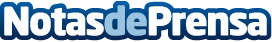 La multinacional Vancard confía finalmente en Foster Swiss para su holding EuropeoFoster Swiss ha firmado con la compañía inglesa Vancard Limited un acuerdo para realizar la consultoría y creación de su holding empresarial en expansión, en el que además se incluirá la creación de una empresa de dinero electrónico, también llamadas EDEDatos de contacto:Foster SwissDepartamento de Comunicación Foster SwissNota de prensa publicada en: https://www.notasdeprensa.es/la-multinacional-vancard-confia-finalmente-en Categorias: Derecho Finanzas Seguros Consumo Otros Servicios Consultoría http://www.notasdeprensa.es